Anexo IREQUERIMENTO PARA TRANSFERÊNCIA DE ARMA DE FOGO - SIGMA PARA SINARM(todos)                                                                 IDENTIFICAÇÃO DO ALIENANTE                                                                 IDENTIFICAÇÃO DO ALIENANTE                                                                 IDENTIFICAÇÃO DO ALIENANTEPosto/grad/função/atividade:ST BM CPF:000.000.007-93Nome:FULANO ALIENANTEOM do SisFPC:Nome:FULANO ALIENANTEOM do SisFPC:Identidade: 00007 SSP MS CR:Identidade: 00007 SSP MS CR:                                                                                      IDENTIFICAÇÃO DO ADQUIRENTE                                                                                      IDENTIFICAÇÃO DO ADQUIRENTE                                                                                      IDENTIFICAÇÃO DO ADQUIRENTE                                                                                      IDENTIFICAÇÃO DO ADQUIRENTE                                                                                      IDENTIFICAÇÃO DO ADQUIRENTEPrerrogativa: CPF:000.000.003-93Nome: FULANO COMPRADOREndereço completo: Rua DO COLAN COR DE ROSA, 267, TIJUCA CAMPO GRANDE-MSNome: FULANO COMPRADOREndereço completo: Rua DO COLAN COR DE ROSA, 267, TIJUCA CAMPO GRANDE-MSIdentidade: 123456 SSP MSIdentidade: 123456 SSP MSIDENTIFICAÇÃO DA ARMA OBJETO DA TRANSFERÊNCIAIDENTIFICAÇÃO DA ARMA OBJETO DA TRANSFERÊNCIAIDENTIFICAÇÃO DA ARMA OBJETO DA TRANSFERÊNCIAIDENTIFICAÇÃO DA ARMA OBJETO DA TRANSFERÊNCIAIDENTIFICAÇÃO DA ARMA OBJETO DA TRANSFERÊNCIATipo:PISTOLAMarca:TAURUS Modelo:PT Calibre:.380Tipo:PISTOLAMarca:TAURUS Modelo:PT Calibre:.380Número de série:ABC123456Nº SIGMA:12345678Outras especificações: (quando for o caso) Acessórios e/ou sobressalentes: (quando for o caso)Número de série:ABC123456Nº SIGMA:12345678Outras especificações: (quando for o caso) Acessórios e/ou sobressalentes: (quando for o caso)Número de série:ABC123456Nº SIGMA:12345678Outras especificações: (quando for o caso) Acessórios e/ou sobressalentes: (quando for o caso)ANEXOSANEXOSANEXOSANEXOSANEXOS(X) Cópia de documento de identificação (alienante)(X) Cópia de documento de identificação (adquirente)(X) Cópia de documento de identificação (alienante)(X) Cópia de documento de identificação (adquirente)(X) Cópia do CRAF da arma(X) Cópia do CRAF da arma(X) Cópia do CRAF da armaDeclaro estar de acordo com a transferência de propriedade da arma objeto da presente transação.Campo Grande, 05 de abril 2021                                                           FULANO ALIENANTE	                                                        FULANO COMPRADOR                                                                 Alienante                                                                            AdquirenteDeclaro estar de acordo com a transferência de propriedade da arma objeto da presente transação.Campo Grande, 05 de abril 2021                                                           FULANO ALIENANTE	                                                        FULANO COMPRADOR                                                                 Alienante                                                                            AdquirenteDeclaro estar de acordo com a transferência de propriedade da arma objeto da presente transação.Campo Grande, 05 de abril 2021                                                           FULANO ALIENANTE	                                                        FULANO COMPRADOR                                                                 Alienante                                                                            AdquirenteDeclaro estar de acordo com a transferência de propriedade da arma objeto da presente transação.Campo Grande, 05 de abril 2021                                                           FULANO ALIENANTE	                                                        FULANO COMPRADOR                                                                 Alienante                                                                            AdquirenteDeclaro estar de acordo com a transferência de propriedade da arma objeto da presente transação.Campo Grande, 05 de abril 2021                                                           FULANO ALIENANTE	                                                        FULANO COMPRADOR                                                                 Alienante                                                                            AdquirenteDESPACHO DA OM DO SISFPCDESPACHO DA OM DO SISFPCDESPACHO DA OM DO SISFPCDESPACHO DA OM DO SISFPCDESPACHO DA OM DO SISFPC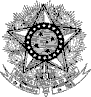 MINISTÉRIO DA DEFESA EXÉRCITO         BRASILEIRO(	) DEFERIDOAutorizo a transferência da arma de fogo para o SINARM. Publique-se. Aguardar comunicação do SINARM para atualização do cadastro no SIGMA.(	) INDEFERIDO(	) Arma e/ou calibre não previsto na Portaria nº 	-COLOG/2019. (	) Outros motivos:MINISTÉRIO DA DEFESA EXÉRCITO         BRASILEIRO(	) DEFERIDOAutorizo a transferência da arma de fogo para o SINARM. Publique-se. Aguardar comunicação do SINARM para atualização do cadastro no SIGMA.(	) INDEFERIDO(	) Arma e/ou calibre não previsto na Portaria nº 	-COLOG/2019. (	) Outros motivos:MINISTÉRIO DA DEFESA EXÉRCITO         BRASILEIRO(	) DEFERIDOAutorizo a transferência da arma de fogo para o SINARM. Publique-se. Aguardar comunicação do SINARM para atualização do cadastro no SIGMA.(	) INDEFERIDO(	) Arma e/ou calibre não previsto na Portaria nº 	-COLOG/2019. (	) Outros motivos:MINISTÉRIO DA DEFESA EXÉRCITO         BRASILEIRO(	) DEFERIDOAutorizo a transferência da arma de fogo para o SINARM. Publique-se. Aguardar comunicação do SINARM para atualização do cadastro no SIGMA.(	) INDEFERIDO(	) Arma e/ou calibre não previsto na Portaria nº 	-COLOG/2019. (	) Outros motivos:MINISTÉRIO DA DEFESA EXÉRCITO         BRASILEIRO(	) DEFERIDOAutorizo a transferência da arma de fogo para o SINARM. Publique-se. Aguardar comunicação do SINARM para atualização do cadastro no SIGMA.(	) INDEFERIDO(	) Arma e/ou calibre não previsto na Portaria nº 	-COLOG/2019. (	) Outros motivos:Nome completo e cargo OM do SisFPCNome completo e cargo OM do SisFPCNome completo e cargo OM do SisFPCNome completo e cargo OM do SisFPCNome completo e cargo OM do SisFPC